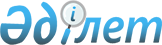 2023 жылға арналған Есіл ауданы бойынша кондоминиум объектісін басқаруға және кондоминиум объектісінің ортақ мүлкін күтіп-ұстауға арналған шығыстардың ең төмен мөлшерін бекіту туралыАқмола облысы Есіл аудандық мәслихатының 2023 жылғы 16 мамырдағы № 8С-3/6 шешімі. Ақмола облысының Әділет департаментінде 2023 жылғы 19 мамырда № 8562-03 болып тіркелді
      Қазақстан Республикасының "Тұрғын үй қатынастары туралы" Заңының 10-3 бабының 1-тармағына сәйкес, Есіл аудандық мәслихаты ШЕШТІ:
      1. 2023 жылға арналған Есіл ауданы бойынша кондоминиум объектісін басқаруға және кондоминиум объектісінің ортақ мүлкін күтіп-ұстауға арналған шығыстардың ең төмен мөлшері – ай сайын бір шаршы метр үшін 20,23 теңге бекітілсін.
      2. Осы шешім оның алғашқы ресми жарияланған күнінен кейін күнтізбелік он күн өткен соң қолданысқа енгізіледі.
					© 2012. Қазақстан Республикасы Әділет министрлігінің «Қазақстан Республикасының Заңнама және құқықтық ақпарат институты» ШЖҚ РМК
				
      Есіл аудандық мәслихатының төрайымы 

А. Адильбаева
